EMPOWERMENT GROUPA PROCESS GROUP FOR TEENS 13-17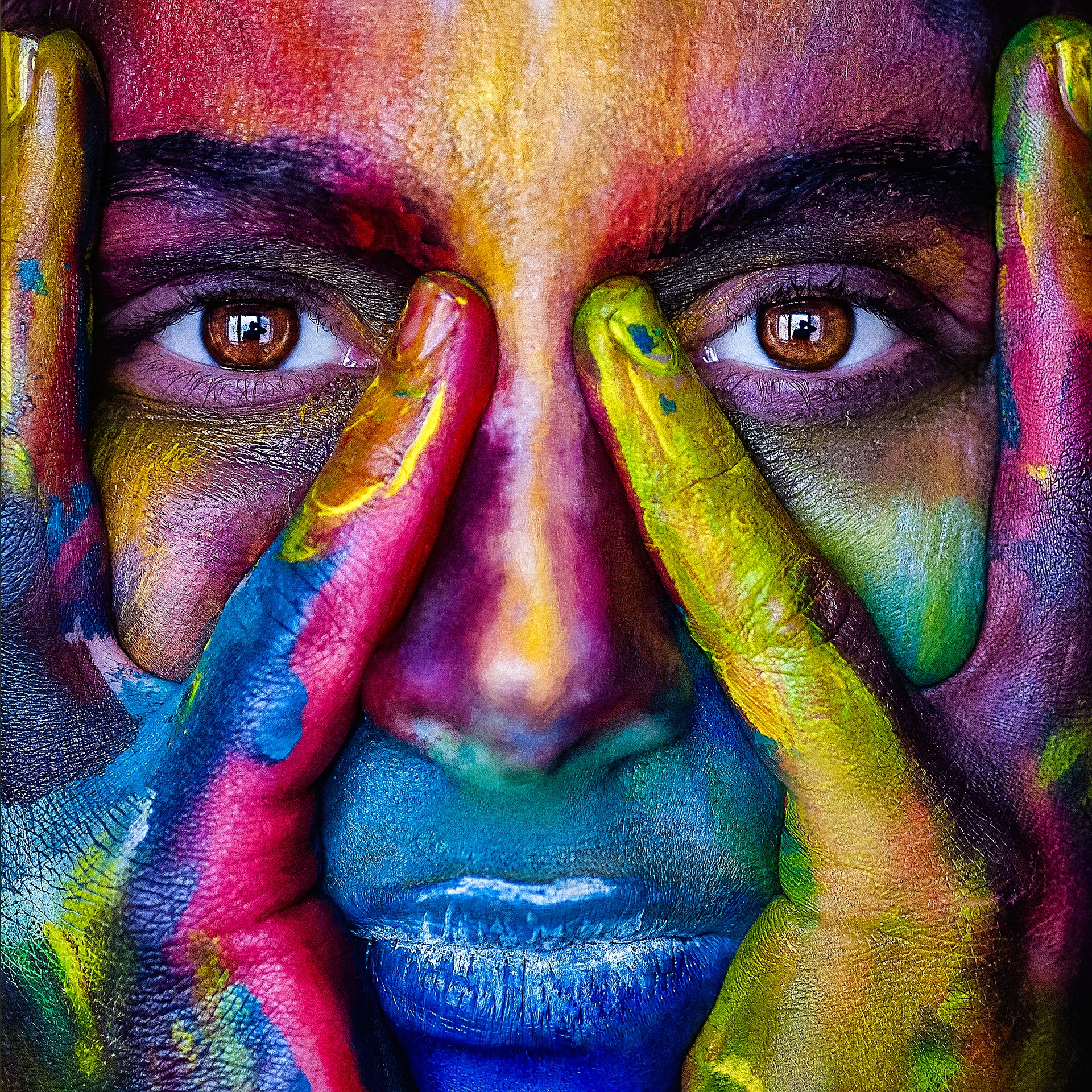 Exclusive 8 Session group that allows teenage girls the opportunity to discuss daily challenges of being a teen in the 21st century: Girls will leave confident in themselves and in speaking their truth!Self-esteem strugglesBullyingSocial/intimate relationships (readiness)Peer pressureFamily relationships/stressSchool/education stressPersonal Power/Self ControlSocial skills/anxietyMondays weekly beginning March 12, 2018 - 5:30 – 6:45 pmInvestment:  $20/week fee   $45 Assessment feeLocation:  5000 Austell Powder Springs Rd, Atlanta GA 30106Register at: http://heartmatterswellness.com/?page_id=496